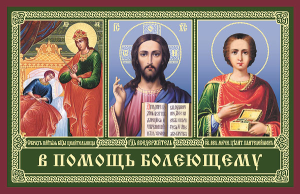 Молитва о здравии болящего"О Господь мой, Создатель мой, прошу помощи Твоей, даруй исцеление рабу Божьему (имя), мой кровь его лучами Твоими. Только с помощью Твоей придет исцеление ему . Прикоснись к нему силою чудотворною, благослови все пути его ко спасению, выздоровлению, исцелению.Подари телу его здравие, душе его — благословенную легкость, сердцу его — бальзам божественный. Боль отступит, и силы вернутся, и раны заживут его телесные и душевные, и придет помощь Твоя. Лучи Твои с Небес дойдут до него, дадут ему защиту, благословят на исцеление от недугов его, укрепят веру его. Да услышит молитву сию Господь. Слава и благодарность силе Господа. Аминь"